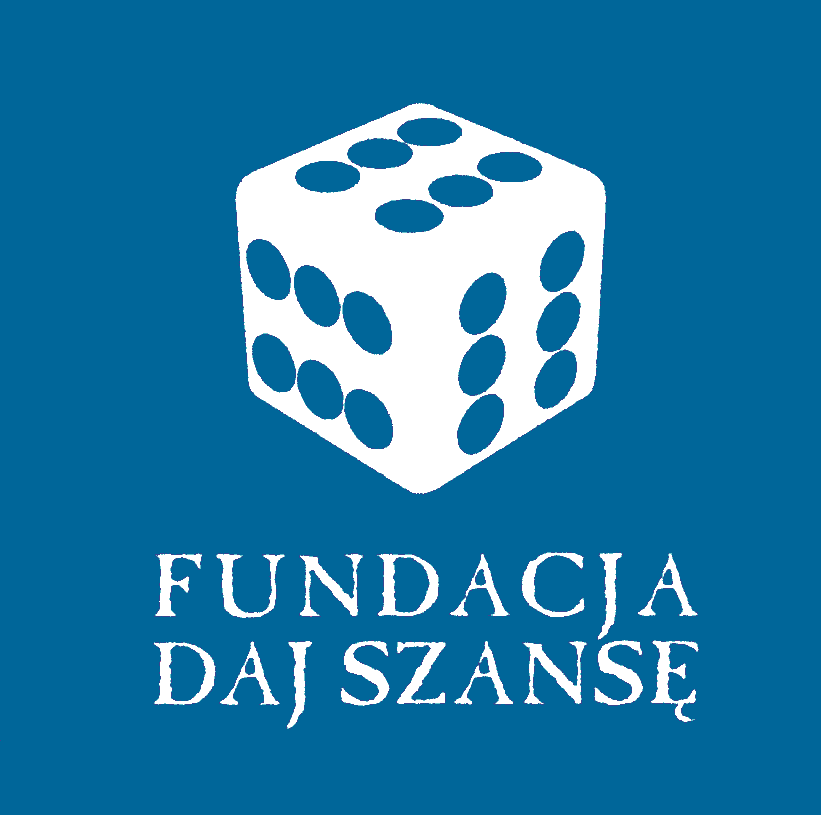 R E G U L A M I Nprzyznawania stypendium artystycznegoFundacji “Daj Szansę” w roku szkolnym 2021/2022WstępRegulamin określa zasady, warunki, tryb przyznawania oraz wypłacania stypendiów artystycznych.Osoby uprawnione do korzystania ze stypendium artystycznego Fundacji “Daj Szansę”.   Stypendium artystyczne przyznawane jest na okres 10 miesięcy (wrzesień 2021 - czerwiec 2022) uczniom szkół artystycznych zamieszkałym na terenie powiatu skarżyskiego lub spoza powiatu, ale uczęszczającym do szkół na terenie powiatu skarżyskiego, którzy spełniają poniższe warunki:na świadectwie promocyjnym w szkole podstawowej, lub szkole ponadgimnazjalnej w roku 2021/2022 uzyskali dobre wyniki w nauce, co najmniej 4,0.na świadectwie ze szkoły artystycznej uzyskali oceny najwyższe 
z podstawowych przedmiotów artystycznych związanych z kierunkiem kształcenia,są finalistami konkursów, przeglądów na szczeblu co najmniej wojewódzkim lub mają inne szczególne, udokumentowane osiągnięcia w dziedzinach artystycznych związanych z kierunkiem kształcenia,charakteryzują się nienaganną postawą, są aktywni społecznie, działają na rzecz środowiska i rówieśników (udokumentowane przykłady działalności np. zdjęcia, dyplomy, nagrania, opinie itp.)pochodzą z niezamożnych rodzin,nie pobierają stypendiów z innych źródeł.Wysokość stypendium uzależniona będzie od osiągnięć kandydata, jego sytuacji materialnej oraz możliwości finansowych Fundacji.Warunki przyznawania stypendiumZ wnioskiem o przyznanie stypendium występują zainteresowani kandydaci, składając wnioski osobiście w siedzibie Fundacji ul.Konarskiego 20 p.212. Ze względów bezpieczeństwa wnioski będą przyjmowane wyłącznie w dniach 20-21-22.10.2021 roku w godz.14.00-15.30. Kandydaci składający wniosek proszeni są o zachowanie wszelkich form ostrożności, aby nie narażać siebie oraz innych na możliwość zachorowania.W dokumentach składanych przez kandydata muszą się znaleźć:- wniosek o przyznanie stypendium wypełniony komputerowo przez kandydata ubiegającego się o stypendium,-  opinia nauczyciela kształcenia w szkole artystycznej  poświadczona przez dyrekcję szkoły,- zaświadczenie o sytuacji rodzinnej i materialnej wraz z zaświadczeniami 
o dochodach rodziców/opiekunów- kopie świadectw, dyplomów oraz inne materiały dokumentujące osiągnięcia kandydata,- oświadczenie o przetwarzaniu danych osobowych.3. Wyboru stypendystów w drodze konkursu dokonuje komisja stypendialna złożona
 z co najmniej 5 członków Zarządu Fundacji “Daj Szansę” w terminie do 
10 listopada 2021r. 4. Stypendia wypłacane będą po podpisaniu umowy ze stypendystą, w ratach miesięcznych, a w szczególnie uzasadnionych przypadkach (np. zakup instrumentów muzycznych, opłata za udział w warsztatach mistrzowskich) wypłata stypendium może być skomasowana.  5. Decyzja komisji stypendialnej dotycząca przyznania stypendium jest ostateczna.Stypendyści Fundacji “Daj Szansę” otrzymają dyplom wystawiony przez Zarząd Fundacji,  a ich osiągnięcia będą promowane w środowisku.